Продвижение сайтов и реклама в интернете         Веб-студия «SILVER-net Art Studios».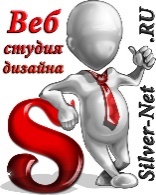 Рекламная кампания, нацеленная на увеличение притока посетителей ведется по нескольким направлениям и подбирается индивидуально в зависимости от выбранного тарифного плана, типа сайта и нужд заказчика.
            Цены на продвижение сайтов в Красноярском крае.

Тариф «ТОП-10» (сайт на 1-ой странице в Яндекс и Google) = 8 000 руб./мес.
Состав тарифа «ТОП-10» для физических лиц:
- Количество одновременно продвигаемых запросов: от 10 и более.
- Тип ключевых запросов для продвижения сайта: СЧ, НЧ, ВЧ.
- Срок продвижения: от 3-х до 6-ти месяцев (зависит от сайта клиента и продвигаемых запросов).
- Виды продвижения: увеличение обратной ссылочной массы (вечные ссылки), продвижение сайта статьями (статейный маркетинг), создание контекстной рекламы (Я+G) - скидка 2000 руб.
- Полная отчетность о продвижении сайта (высылается ежемесячно) – бесплатно.
- Техническая поддержка специалиста – бесплатно.
- Аудит сайта (внутренний, внешний) – бесплатно.

Тариф «ТОП-5» (сайт на 1-ой странице Яндекс и Google) = 10 000 руб./мес.
Состав тарифа «ТОП-5» для физических лиц:
- Количество одновременно продвигаемых запросов: от 10 и более.
- Тип ключевых запросов для продвижения сайта: СЧ, НЧ, ВЧ.
- Срок продвижения: от 4-х до 8-ти месяцев (зависит от сайта клиента и продвигаемых запросов).
- Виды продвижения: увеличение обратной ссылочной массы (вечные ссылки), продвижение сайта статьями (статейный маркетинг), создание контекстной рекламы (Я+G) - скидка 2000 руб.
- Полная отчетность о продвижении сайта (высылается ежемесячно) – бесплатно.
- Техническая поддержка специалиста – бесплатно.
- Аудит сайта (внутренний, внешний) – бесплатно.

* Рекомендуем продвигаться по тарифу «ТОП-10», так как по статистике 87% посетителей переходят на сайт с 1-ой страницы поисковых систем Яндекс и Google.       ВАЖНО!!!Обратите внимание на методы продвижения, к примеру, на тарифе «ТОП-10» включено продвижение вечными ссылками и статьями, это наиболее качественный вид интернет-продвижения сайта. Многие компании продвигают ссылками однодневками, т.е. ваш сайт будет на заданных позициях только пока Вы используете у них услугу продвижения, как только Вы отказываетесь - позиции сайта резко падают. В случае вечных ссылок и статей этого не происходит, сайт сохраняет свои позиции в поиске длительное время. Важно учитывать этот момент при выборе компании.В случае затруднения, Вы можете бесплатно воспользоваться услугами наших специалистов.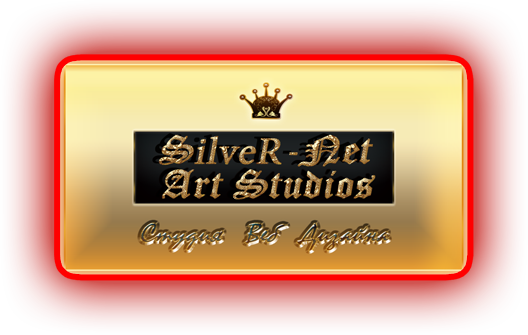 С уважением,Интернет-агентство «SILVER-net Art Studios» Сайт: http://silver-net.ru
Тел.: +7 (391) 296-20-76